PENERAPAN MODEL DISCOVERY LEARNING DENGAN MENGGUNAKAN MEDIA PUZZLE UNTUK MENINGKATKAN PEMAHAMAN KONSEP RANGKA MANUSIA DALAM PEMBELAJARAN ILMU PENGETAHUAN ALAM(PTK Pada Siswa Kelas IV SDN Rajagaluh II Kecamatan Rajagaluh Kabupaten Majalengka Tahun Ajaran 2011/2012)SKRIPSI Diajukan Untuk Memenuhi Tugas Akhir Strata Satu Pada Program Studi Pendidikan Guru Sekolah DasarFakultas Keguruan dan Ilmu PendidikanUniversitas PasundanOleh:Nanis Regina Choerunnisa075060003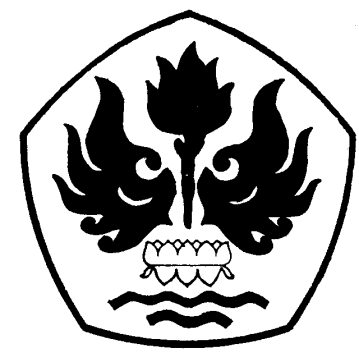 PROGRAM STUDI PENDIDIKAN GURU SEKOLAH DASARFAKULTAS KEGURUAN DAN ILMU PENDIDIKANUNIVERSITAS PASUNDANBANDUNG 2012Lembar PengesahanPENERAPAN MODEL DISCOVERY LEARNING DENGAN MENGGUNAKAN MEDIA PUZZLE UNTUK MENINGKATKAN PEMAHAMAN KONSEP RANGKA MANUSIA DALAM PEMBELAJARAN ILMU PENGETAHUAN ALAM(PTK Pada Siswa Kelas IV SDN Rajagaluh II Kecamatan Rajagaluh Kabupaten Majalengka Tahun Ajaran 2011/2012)Oleh:Nanis Regina Choerunnisa075060003Bandung, 18 Februari 2012Telah diajukan dan disetujui   Pada Ujian Sidang Sarjana Program Studi Pendidikan Guru Sekolah DasarFakultas Keguruan dan Ilmu Pendidikan Universitas PasundanPembimbing IDr. Hj. Tati Heriati, M.Pd.NIP. 19580529 198503 2 001Pembimbing IICartono, S.Pd., M.Pd., MT.NIPY 151 103 01Mengetahui,Mengetahui,Dekan Fakultas Keguruan dan Ilmu PendidikanUniversitas PasundanDrs. H. Dadang Mulyana, M.Pd.NIPY. 151 100 28Ketua Program Studi Pendidikan Guru Sekolah DasarFKIP UnpasDra. Aas Saraswati, M.Pd.NIP. 19591016 190403 2 001